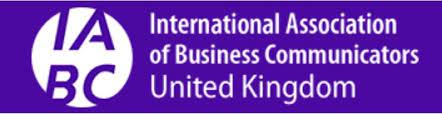 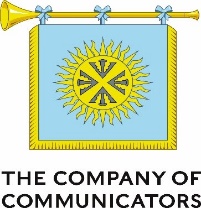 Gift of CommunicationCreate ConnectionsDecember 9th 2021 2pm – 4.30pmWelcome and introduction  Keynote: Addressing the Communication ChallengesChallenge 1: Finding the most effective social mediaFrom Apps to Zoom:  review of virtual communication to identify which will work best for you E-Mail Attraction:  how to transform your e mails so you can get the results you need with best selling author Kim ArnoldCommunicating for the screen: moving from traditional print to the look and language which works for the web Challenge 2: Involving your supporters in achieving your purpose and goals  Motivating and involving your staff, volunteers, donorsCreating a network of championsChallenge 3:  The two proved ways to engage others: real life case studies plus facts and figures to show impactAppeal to the heart with moving storiesConvince the brain with statistics to show the benefit of your  charities’ workThroughout the afternoon there will be time for questions, discussions, sharing experiences and successful ideas.